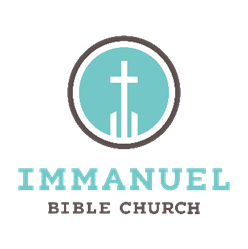 	Immanuel Bible Church	6911 Braddock Road	Springfield, VA 22151	703.941.4124	www.IBC.churchDepartment:Music & WorshipMusic & WorshipMusic & WorshipJob Title:AVL- Asst. Director                                                               NAMEAVL- Asst. Director                                                               NAMEAVL- Asst. Director                                                               NAMEReports to:Director of AVL & Exec. Director of Music & WorshipDirector of AVL & Exec. Director of Music & WorshipDirector of AVL & Exec. Director of Music & WorshipType of positionFull-time Hours: 40 hours per week salariedUpdated 02/22/2021Hours: 40 hours per week salariedUpdated 02/22/2021General DescriptionGeneral DescriptionGeneral DescriptionGeneral DescriptionThe Audio/Visual/Lighting – Asst. Director will work in conjunction with the AVL team to provide support for all services, events, and/or programs produced by the ministries of Immanuel Bible Church under the authority and agreement with Immanuel Bible Church Doctrine, Pastors, Worship Council, and Elders.The Audio/Visual/Lighting – Asst. Director will work in conjunction with the AVL team to provide support for all services, events, and/or programs produced by the ministries of Immanuel Bible Church under the authority and agreement with Immanuel Bible Church Doctrine, Pastors, Worship Council, and Elders.The Audio/Visual/Lighting – Asst. Director will work in conjunction with the AVL team to provide support for all services, events, and/or programs produced by the ministries of Immanuel Bible Church under the authority and agreement with Immanuel Bible Church Doctrine, Pastors, Worship Council, and Elders.The Audio/Visual/Lighting – Asst. Director will work in conjunction with the AVL team to provide support for all services, events, and/or programs produced by the ministries of Immanuel Bible Church under the authority and agreement with Immanuel Bible Church Doctrine, Pastors, Worship Council, and Elders.Primary ResponsibilitiesPrimary ResponsibilitiesPrimary ResponsibilitiesPrimary ResponsibilitiesSupport the mission and direction of the Director of AVL, working in tandem with his ideas and goals.Work diligently to create a worshipful atmosphere during services that are free from distraction and technical glitches. •	Program, manage and be knowledgeable of all sound systems, projection equipment, and stage lighting throughout Immanuel Bible Church (IBC) and Immanuel Christian School (ICS). This may include but is not limited to ministry events off-site.•	Design, plan, and install AVL systems as needed to aid IBC/ICS ministries.  •	Organize and maintain all equipment.•	Be capable and willing to train volunteers. Have excellent working knowledge of all soundboards and how to program settings as well as train others.	Oversee multi-track recording of all services, productions, and events as needed. Provide the Video Director with high-quality sound for output to social media and live streams through the broadcast mix position.Support the mission and direction of the Director of AVL, working in tandem with his ideas and goals.Work diligently to create a worshipful atmosphere during services that are free from distraction and technical glitches. •	Program, manage and be knowledgeable of all sound systems, projection equipment, and stage lighting throughout Immanuel Bible Church (IBC) and Immanuel Christian School (ICS). This may include but is not limited to ministry events off-site.•	Design, plan, and install AVL systems as needed to aid IBC/ICS ministries.  •	Organize and maintain all equipment.•	Be capable and willing to train volunteers. Have excellent working knowledge of all soundboards and how to program settings as well as train others.	Oversee multi-track recording of all services, productions, and events as needed. Provide the Video Director with high-quality sound for output to social media and live streams through the broadcast mix position.Support the mission and direction of the Director of AVL, working in tandem with his ideas and goals.Work diligently to create a worshipful atmosphere during services that are free from distraction and technical glitches. •	Program, manage and be knowledgeable of all sound systems, projection equipment, and stage lighting throughout Immanuel Bible Church (IBC) and Immanuel Christian School (ICS). This may include but is not limited to ministry events off-site.•	Design, plan, and install AVL systems as needed to aid IBC/ICS ministries.  •	Organize and maintain all equipment.•	Be capable and willing to train volunteers. Have excellent working knowledge of all soundboards and how to program settings as well as train others.	Oversee multi-track recording of all services, productions, and events as needed. Provide the Video Director with high-quality sound for output to social media and live streams through the broadcast mix position.Support the mission and direction of the Director of AVL, working in tandem with his ideas and goals.Work diligently to create a worshipful atmosphere during services that are free from distraction and technical glitches. •	Program, manage and be knowledgeable of all sound systems, projection equipment, and stage lighting throughout Immanuel Bible Church (IBC) and Immanuel Christian School (ICS). This may include but is not limited to ministry events off-site.•	Design, plan, and install AVL systems as needed to aid IBC/ICS ministries.  •	Organize and maintain all equipment.•	Be capable and willing to train volunteers. Have excellent working knowledge of all soundboards and how to program settings as well as train others.	Oversee multi-track recording of all services, productions, and events as needed. Provide the Video Director with high-quality sound for output to social media and live streams through the broadcast mix position.Desired Knowledge, Skills, and QualificationsDesired Knowledge, Skills, and QualificationsDesired Knowledge, Skills, and QualificationsDesired Knowledge, Skills, and QualificationsFamiliarity with the following programs and devices:Planning Center OnlineProPresenterMAC & PCLiveMix by Digital AudioMA Lighting (dot2)DiGiCo or Large Format Digital Audio Mixing Consoles. Multi-Track Recording Software (Reaper and/or Pro-Tools)Ableton Software3+ years of audio mixing experience (1,000+ member church)Familiarity with the following programs and devices:Planning Center OnlineProPresenterMAC & PCLiveMix by Digital AudioMA Lighting (dot2)DiGiCo or Large Format Digital Audio Mixing Consoles. Multi-Track Recording Software (Reaper and/or Pro-Tools)Ableton Software3+ years of audio mixing experience (1,000+ member church)Familiarity with the following programs and devices:Planning Center OnlineProPresenterMAC & PCLiveMix by Digital AudioMA Lighting (dot2)DiGiCo or Large Format Digital Audio Mixing Consoles. Multi-Track Recording Software (Reaper and/or Pro-Tools)Ableton Software3+ years of audio mixing experience (1,000+ member church)Familiarity with the following programs and devices:Planning Center OnlineProPresenterMAC & PCLiveMix by Digital AudioMA Lighting (dot2)DiGiCo or Large Format Digital Audio Mixing Consoles. Multi-Track Recording Software (Reaper and/or Pro-Tools)Ableton Software3+ years of audio mixing experience (1,000+ member church)Essential Knowledge, Skills, and QualificationsEssential Knowledge, Skills, and QualificationsEssential Knowledge, Skills, and QualificationsA spiritually mature believer with a passion to serve the Church and a desire to further their relationship with the Lord.Effective oral and written communication skills.Willingness to serve God and His people within the AVL/Music & Worship Ministry.Confirmed agreement with IBC Statement of Faith.Strong organization and planning skills.The ability to multi-task and be a motivated self-starter with limited supervision. A Bachelor’s Degree or higher with a concentration in Church Media and/or Audio Production (Live & Post) An excellent ear for sound, pitch, and balance. (The ability to sing and play an instrument is preferred but not required.)Must be able to quickly learn and grasp mechanical and electrical concepts.A spiritually mature believer with a passion to serve the Church and a desire to further their relationship with the Lord.Effective oral and written communication skills.Willingness to serve God and His people within the AVL/Music & Worship Ministry.Confirmed agreement with IBC Statement of Faith.Strong organization and planning skills.The ability to multi-task and be a motivated self-starter with limited supervision. A Bachelor’s Degree or higher with a concentration in Church Media and/or Audio Production (Live & Post) An excellent ear for sound, pitch, and balance. (The ability to sing and play an instrument is preferred but not required.)Must be able to quickly learn and grasp mechanical and electrical concepts.A spiritually mature believer with a passion to serve the Church and a desire to further their relationship with the Lord.Effective oral and written communication skills.Willingness to serve God and His people within the AVL/Music & Worship Ministry.Confirmed agreement with IBC Statement of Faith.Strong organization and planning skills.The ability to multi-task and be a motivated self-starter with limited supervision. A Bachelor’s Degree or higher with a concentration in Church Media and/or Audio Production (Live & Post) An excellent ear for sound, pitch, and balance. (The ability to sing and play an instrument is preferred but not required.)Must be able to quickly learn and grasp mechanical and electrical concepts.